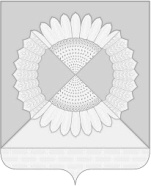 АДМИНИСТРАЦИЯ ГРИШКОВСКОГО СЕЛЬСКОГО ПОСЕЛЕНИЯ КАЛИНИНСКОГО РАЙОНАПОСТАНОВЛЕНИЕсело ГришковскоеО внесении в постановление администрации Гришковского сельского поселения Калининского района от 23 марта 2016 г. № 78 «Об утверждении требований к закупаемым муниципальными органами, отраслевыми (функциональными) органами администрации Гришковского сельского поселения Калининского района, осуществляющие функции и полномочия главных распорядителей бюджетных средств бюджета Гришковского сельского поселения Калининского района, и подведомственными им казенными учреждениями, бюджетными учреждениями отдельным видам товаров, работ, услуг (в том числе предельных цен товаров, работ, услуг)»Во исполнение части 4 статьи 19 Федерального закона от 5 апреля 2013 г. № 44-ФЗ «О контрактной системе в сфере закупок товаров, работ, услуг для обеспечения государственных и муниципальных нужд», Уставом Гришковского сельского поселения Калининского района, п о с т а н о в л я ю:1. Внести в постановление администрации Гришковского сельского поселения Калининского района от 23 марта 2016 г. № 78 «Об утверждении требований к закупаемым муниципальными органами, отраслевыми (функциональными) органами администрации Гришковского сельского поселения Калининского района, осуществляющие функции и полномочия главных распорядителей бюджетных средств бюджета Гришковского сельского поселения Калининского района, и подведомственными им казенными учреждениями, бюджетными учреждениями отдельным видам товаров, работ, услуг (в том числе предельных цен товаров, работ, услуг)» изменение, изложив приложение к настоящему постановлению в новой редакции согласно приложению.22. Общему отделу администрации Гришковского сельского поселения Калининского района (Тихомирова Г.В.) обнародовать настоящее постановление в установленном порядке и разместить на официальном сайте Гришковского сельского поселения Калининского района в сети "Интернет".3. Контроль за выполнением настоящего постановления оставляю за собой.4. Постановление вступает в силу со дня его официального обнародования.Глава Гришковского сельского поселенияКалининского района                                                                        Т.А. НекрасоваПриложениек постановлению администрацииГришковского сельского поселенияКалининского района от 05.12.2023 № 104«ПРИЛОЖЕНИЕУТВЕРЖДЕНЫпостановлением администрацииГришковского сельского поселения Калининского района от 23 марта 2016 года № 78(в редакции постановления администрации Гришковского сельского поселения Калининского района от 05.12.2023 № 104)ПРАВИЛА определения требований к закупаемым муниципальными органами, отраслевыми (функциональными) органами администрации Гришковского сельского поселения Калининского района, осуществляющие функции и полномочия главных распорядителей бюджетных средств бюджета Гришковского сельского поселения Калининского района, и подведомственными им казенными учреждениями, бюджетными учреждениями отдельным видам товаров, работ, услуг (в том числе предельных цен товаров, работ, услуг)1. Настоящие правила устанавливают порядок определения требований к закупаемым муниципальными органами, отраслевыми (функциональными) органами администрации Гришковского сельского поселения Калининского района (далее – Отраслевые (функциональные органы), и подведомственными им казенными учреждениями и бюджетными учреждениями отдельным видам товаров, работ, услуг (в том числе предельных цен товаров, работ, услуг) (далее - Правила).Под видом товаров, работ, услуг в целях настоящих Правил понимаются виды товаров, работ, услуг, соответствующие 6-значному коду позиции по Общероссийскому классификатору продукции по видам экономической деятельности.2. Муниципальные органы, отраслевые (функциональные) органы, утверждают определенные в соответствии с настоящими Правилами требования к закупаемым ими и подведомственными указанным органам казенными учреждениями и бюджетными учреждениями отдельным видам товаров, работ, услуг, включающие перечень отдельных видов товаров, работ, услуг, их потребительские свойства (в том числе качество) и иные характеристики (в том числе предельные цены товаров, работ, услуг) (далее – ведомственный перечень). Ведомственный перечень составляется по форме согласно приложению 1 к настоящим Правилам на основании обязательного перечня отдельных видов товаров, работ, услуг, в отношении которых определяются требования к их потребительским свойствам (в том числе качеству) и иным характеристикам (в том числе предельные цены товаров, работ, услуг), предусмотренного приложением 2 к настоящим Правилам (далее – обязательный перечень).В отношении отдельных видов товаров, работ, услуг, включенных в обязательный перечень, в ведомственном перечне определяются их потребительские свойства (в том числе качество) и иные характеристики (в том числе предельные цены указанных товаров, работ, услуг), если указанные свойства и характеристики не определены в обязательном перечне.Муниципальные органы, отраслевые (функциональные) органы в ведомственном перечне определяют значения характеристик (свойств) отдельных видов товаров, работ, услуг (в том числе предельные цены товаров, работ, услуг), включенных в обязательный перечень, в случае, если в обязательном перечне не определены значения таких характеристик (свойств) (в том числе предельные цены товаров, работ, услуг).3. Отдельные виды товаров, работ, услуг, не включенные в обязательный перечень, подлежат включению в ведомственный перечень при условии, если среднее арифметическое значение следующих обязательных критериев, рассчитанных за отчетный финансовый год, превышает 20 процентов:1) доля оплаты по отдельному виду товаров, работ, услуг (в соответствии с графиками платежей) по контрактам, информация о которых включена в реестр контрактов, заключенных заказчиками, и реестр контрактов, содержащих сведения, составляющие государственную тайну, муниципальным органом, отраслевым (функциональным) органом, подведомственными им казенными учреждениями и бюджетными учреждениями в общем объеме оплаты по контрактам, включенным в указанные реестры (по графикам платежей), заключенным соответствующим муниципальным органом, отраслевым (функциональным) органом их подведомственными им казенными учреждениями и бюджетными учреждениями; 2) доля контрактов на закупку отдельных видов товаров, работ, услуг муниципальных органов, отраслевых (функциональных) органов, их подведомственными им казенными учреждениями и бюджетными учреждениями в общем количестве контрактов на приобретение товаров, работ, услуг, заключаемых соответствующими муниципальными органами, отраслевыми (функциональными) органа, подведомственными им казенными учреждениями и бюджетными учреждениями.4. Муниципальные органы, отраслевые (функциональные) органы при включении в ведомственный перечень отдельных видов товаров, работ, услуг, не указанных в обязательном перечне, применяют установленные пунктом 3 настоящих Правил критерии исходя из определения их значений в процентном отношении к  объему осуществляемых муниципальными органами, отраслевыми (функциональными) органами и подведомственными им казенными учреждениями и бюджетными учреждениями закупок.4.1. В ведомственном перечне устанавливаются потребительские свойства (в том числе характеристики качества) и иные характеристики, имеющие влияние на цену отдельных видов товаров, работ, услуг.Используемые при формировании ведомственного перечня значения потребительских свойств (в том числе качества) и иных характеристик (свойств) отдельных видов товаров, работ, услуг устанавливаются в количественных и (или) качественных показателях с указанием (при необходимости) единицы измерения в соответствии с Общероссийским классификатором единиц измерения.Количественные и (или) качественные показатели характеристик (свойств) отдельных видов товаров, работ, услуг могут быть выражены в виде точного значения, диапазона значений или запрета на применение таких характеристик (свойств).5. В целях формирования ведомственного перечня муниципальные органы, отраслевые (функциональные) органы вправе определять дополнительные критерии отбора отдельных видов товаров, работ, услуг и порядок их применения, не приводящие к сокращению значения критериев, установленных пунктом 3 настоящих Правил.6. Муниципальные органы, отраслевые (функциональные) органы при формировании ведомственного перечня вправе включить в него дополнительно:1) отдельные виды товаров, работ, услуг, не указанные в обязательном перечне и не соответствующие критериям, указанным в пункте 3 настоящих Правил;2) характеристики (свойства) товаров, работ, услуг, не включенные в обязательный перечень и не приводящие к необоснованным ограничениям количества участников закупки;3) значения количественных и (или) качественных показателей характеристик (свойств) товаров, работ, услуг, которые отличаются от значений, предусмотренных обязательным перечнем, и обоснование которых содержится в соответствующей графе приложения 1 к настоящим Правилам, в том числе с учетом функционального назначения товара, под которым для целей настоящих Правил понимается цель и условия использования (применения) товара, позволяющие товару выполнять свое основное назначение, вспомогательные функции или определяющие универсальность применения товара (выполнение соответствующих функций, работ, оказание соответствующих услуг, территориальные, климатические факторы и другое).7. Значения потребительских свойств и иных характеристик (в том числе предельные цены) отдельных видов товаров, работ, услуг, включенных в ведомственный перечень, устанавливаются:1) с учетом категорий и (или) групп должностей работников муниципальных органов, отраслевых (функциональных) органов и подведомственных им казенных учреждений и бюджетных учреждений, если затраты на их приобретение в соответствии с требованиями к определению нормативных затрат на обеспечение функций муниципальных органов, отраслевых (функциональных) органов, в том числе подведомственных им казенных учреждений и бюджетных учреждений в соответствии с порядком определения нормативных затрат на обеспечение функций муниципальных органов, отраслевых (функциональных) органов и подведомственных им казенных учреждений и бюджетных учреждений утвержденным отдельным нормативным правовым актом администрации Гришковского сельского поселения Калининского района (далее – требования к определению нормативных затрат), определяются с учетом категорий и (или) групп должностей работников;2) с учетом категорий и (или) групп должностей работников, если затраты на их приобретение в соответствии с требованиями к определению нормативных затрат не определяются с учетом категорий и (или) групп должностей работников, - в случае принятия соответствующего решения муниципальным органом, отраслевым (функциональным) органом.8. Дополнительно включаемые в ведомственный перечень отдельные виды товаров, работ, услуг должны отличаться от указанных в обязательном перечне отдельных видов товаров, работ, услуг кодом товара, работы, услуги в соответствии с Общероссийским классификатором продукции по видам экономической деятельности.».Глава Гришковского сельского поселения Калининского района                                                                     Т.А. НекрасоваПриложение 1к Правилам определения требований к закупаемым муниципальными органами, отраслевыми (функциональными) органами администрации Гришковского сельского поселения Калининского района, осуществляющие функции и полномочия главных распорядителей бюджетных средств бюджета Гришковского сельского поселения Калининского района и подведомственными им казенными учреждениями и бюджетными учреждениями отдельным видам товаров, работ, услуг (в том числе предельных цен товаров, работ, услуг)(Форма)ПЕРЕЧЕНЬотдельных видов товаров, работ, услуг, их потребительские свойства (в том числе качество)и иные характеристики (в том числе предельные цены товаров, работ, услуг) к ним* Указывается в случае установления характеристик, отличающихся от значений, содержащихся в обязательном перечне отдельных видов товаров, работ, услуг, в отношении которых определяются требования к их потребительским свойствам (в том числе качеству) и иным характеристикам (в том числе предельные цены товаров, работ, услуг).Приложение 2к Правилам определения требований к закупаемым муниципальными органами, отраслевыми (функциональными) органами администрации Гришковского сельского поселения Калининского района, осуществляющие функции и полномочия главных распорядителей бюджетных средств бюджета Гришковского сельского поселения Калининского района и подведомственными им казенными учреждениями и бюджетными учреждениями отдельным видам товаров, работ, услуг (в том числе предельных цен товаров, работ, услуг)ОБЯЗАТЕЛЬНЫЙ ПЕРЕЧЕНЬотдельных видов товаров, работ, услуг, в отношении которых определяются требования к потребительским свойствам (в том числе качеству) и иным характеристикам (в том числе предельные цены товаров, работ, услуг)от05.12.2023№104№ п/пКод в соответ ствии с Общерос сийским классифи катором продукции по видам экономи ческой деятельно сти ОК 034-2014 (КПЕС 2008)Наимено вание отдельно го вида товаров, работ, услугНаимено вание отдельно го вида товаров, работ, услугНаимено вание отдельно го вида товаров, работ, услугЕдиницаизмеренияЕдиницаизмеренияЕдиницаизмеренияТребования к потребительским свойствам (в том числе качеству) и иным характеристикам, содержащиеся в обязательном перечне, утвержденном постановлением администрации Гришковского сельского поселения Калининского районаТребования к потребительским свойствам (в том числе качеству) и иным характеристикам, содержащиеся в обязательном перечне, утвержденном постановлением администрации Гришковского сельского поселения Калининского районаТребования к потребительским свойствам (в том числе качеству) и иным характеристикам, содержащиеся в обязательном перечне, утвержденном постановлением администрации Гришковского сельского поселения Калининского районаТребования к потребительским свойствам (в том числе качеству) и иным характеристикам, содержащиеся в обязательном перечне, утвержденном постановлением администрации Гришковского сельского поселения Калининского районаТребования к потребительским свойствам (в том числе качеству) и иным характеристикам, утвержденные муниципальными органами, отраслевыми (функциональными) органами администрации Гришковского сельского поселения Калининского района, осуществляющие функции и полномочия главных распорядителей бюджетных средств бюджета Гришковского сельского поселения Калининского районаТребования к потребительским свойствам (в том числе качеству) и иным характеристикам, утвержденные муниципальными органами, отраслевыми (функциональными) органами администрации Гришковского сельского поселения Калининского района, осуществляющие функции и полномочия главных распорядителей бюджетных средств бюджета Гришковского сельского поселения Калининского районаТребования к потребительским свойствам (в том числе качеству) и иным характеристикам, утвержденные муниципальными органами, отраслевыми (функциональными) органами администрации Гришковского сельского поселения Калининского района, осуществляющие функции и полномочия главных распорядителей бюджетных средств бюджета Гришковского сельского поселения Калининского районаТребования к потребительским свойствам (в том числе качеству) и иным характеристикам, утвержденные муниципальными органами, отраслевыми (функциональными) органами администрации Гришковского сельского поселения Калининского района, осуществляющие функции и полномочия главных распорядителей бюджетных средств бюджета Гришковского сельского поселения Калининского районаТребования к потребительским свойствам (в том числе качеству) и иным характеристикам, утвержденные муниципальными органами, отраслевыми (функциональными) органами администрации Гришковского сельского поселения Калининского района, осуществляющие функции и полномочия главных распорядителей бюджетных средств бюджета Гришковского сельского поселения Калининского района№ п/пКод в соответ ствии с Общерос сийским классифи катором продукции по видам экономи ческой деятельно сти ОК 034-2014 (КПЕС 2008)Наимено вание отдельно го вида товаров, работ, услугНаимено вание отдельно го вида товаров, работ, услугНаимено вание отдельно го вида товаров, работ, услугкод  по ОКЕИ наименование наименованиеХарактеристикаХарактеристикаХарактеристикаЗначениехарактеристикихаракте-ристикахаракте-ристиказначениехаракте-ристикиОбоснование отклонениязначения характеристикиот утвержденнойадминистрациейГришковского сельского поселения Калининского районаФункциональное назначение*12333455666788910111.22222222222222222Отдельные виды товаров, работ, услуг, включенные в перечень отдельных видов товаров, работ, услуг, предусмотренный приложением 2 к Правилам определения требований к закупаемым муниципальными органами, отраслевыми (функциональными) органами администрации Гришковского сельского поселения Калининского района, осуществляющие функции и полномочия главных распорядителей бюджетных средств бюджета Гришковского сельского поселения Калининского района, и подведомственными им казенными учреждениями и бюджетными учреждениями отдельным видам товаров, работ, услуг (в том числе предельных цен товаров, работ, услуг);Отдельные виды товаров, работ, услуг, включенные в перечень отдельных видов товаров, работ, услуг, предусмотренный приложением 2 к Правилам определения требований к закупаемым муниципальными органами, отраслевыми (функциональными) органами администрации Гришковского сельского поселения Калининского района, осуществляющие функции и полномочия главных распорядителей бюджетных средств бюджета Гришковского сельского поселения Калининского района, и подведомственными им казенными учреждениями и бюджетными учреждениями отдельным видам товаров, работ, услуг (в том числе предельных цен товаров, работ, услуг);Отдельные виды товаров, работ, услуг, включенные в перечень отдельных видов товаров, работ, услуг, предусмотренный приложением 2 к Правилам определения требований к закупаемым муниципальными органами, отраслевыми (функциональными) органами администрации Гришковского сельского поселения Калининского района, осуществляющие функции и полномочия главных распорядителей бюджетных средств бюджета Гришковского сельского поселения Калининского района, и подведомственными им казенными учреждениями и бюджетными учреждениями отдельным видам товаров, работ, услуг (в том числе предельных цен товаров, работ, услуг);Отдельные виды товаров, работ, услуг, включенные в перечень отдельных видов товаров, работ, услуг, предусмотренный приложением 2 к Правилам определения требований к закупаемым муниципальными органами, отраслевыми (функциональными) органами администрации Гришковского сельского поселения Калининского района, осуществляющие функции и полномочия главных распорядителей бюджетных средств бюджета Гришковского сельского поселения Калининского района, и подведомственными им казенными учреждениями и бюджетными учреждениями отдельным видам товаров, работ, услуг (в том числе предельных цен товаров, работ, услуг);Отдельные виды товаров, работ, услуг, включенные в перечень отдельных видов товаров, работ, услуг, предусмотренный приложением 2 к Правилам определения требований к закупаемым муниципальными органами, отраслевыми (функциональными) органами администрации Гришковского сельского поселения Калининского района, осуществляющие функции и полномочия главных распорядителей бюджетных средств бюджета Гришковского сельского поселения Калининского района, и подведомственными им казенными учреждениями и бюджетными учреждениями отдельным видам товаров, работ, услуг (в том числе предельных цен товаров, работ, услуг);Отдельные виды товаров, работ, услуг, включенные в перечень отдельных видов товаров, работ, услуг, предусмотренный приложением 2 к Правилам определения требований к закупаемым муниципальными органами, отраслевыми (функциональными) органами администрации Гришковского сельского поселения Калининского района, осуществляющие функции и полномочия главных распорядителей бюджетных средств бюджета Гришковского сельского поселения Калининского района, и подведомственными им казенными учреждениями и бюджетными учреждениями отдельным видам товаров, работ, услуг (в том числе предельных цен товаров, работ, услуг);Отдельные виды товаров, работ, услуг, включенные в перечень отдельных видов товаров, работ, услуг, предусмотренный приложением 2 к Правилам определения требований к закупаемым муниципальными органами, отраслевыми (функциональными) органами администрации Гришковского сельского поселения Калининского района, осуществляющие функции и полномочия главных распорядителей бюджетных средств бюджета Гришковского сельского поселения Калининского района, и подведомственными им казенными учреждениями и бюджетными учреждениями отдельным видам товаров, работ, услуг (в том числе предельных цен товаров, работ, услуг);Отдельные виды товаров, работ, услуг, включенные в перечень отдельных видов товаров, работ, услуг, предусмотренный приложением 2 к Правилам определения требований к закупаемым муниципальными органами, отраслевыми (функциональными) органами администрации Гришковского сельского поселения Калининского района, осуществляющие функции и полномочия главных распорядителей бюджетных средств бюджета Гришковского сельского поселения Калининского района, и подведомственными им казенными учреждениями и бюджетными учреждениями отдельным видам товаров, работ, услуг (в том числе предельных цен товаров, работ, услуг);Отдельные виды товаров, работ, услуг, включенные в перечень отдельных видов товаров, работ, услуг, предусмотренный приложением 2 к Правилам определения требований к закупаемым муниципальными органами, отраслевыми (функциональными) органами администрации Гришковского сельского поселения Калининского района, осуществляющие функции и полномочия главных распорядителей бюджетных средств бюджета Гришковского сельского поселения Калининского района, и подведомственными им казенными учреждениями и бюджетными учреждениями отдельным видам товаров, работ, услуг (в том числе предельных цен товаров, работ, услуг);Отдельные виды товаров, работ, услуг, включенные в перечень отдельных видов товаров, работ, услуг, предусмотренный приложением 2 к Правилам определения требований к закупаемым муниципальными органами, отраслевыми (функциональными) органами администрации Гришковского сельского поселения Калининского района, осуществляющие функции и полномочия главных распорядителей бюджетных средств бюджета Гришковского сельского поселения Калининского района, и подведомственными им казенными учреждениями и бюджетными учреждениями отдельным видам товаров, работ, услуг (в том числе предельных цен товаров, работ, услуг);Отдельные виды товаров, работ, услуг, включенные в перечень отдельных видов товаров, работ, услуг, предусмотренный приложением 2 к Правилам определения требований к закупаемым муниципальными органами, отраслевыми (функциональными) органами администрации Гришковского сельского поселения Калининского района, осуществляющие функции и полномочия главных распорядителей бюджетных средств бюджета Гришковского сельского поселения Калининского района, и подведомственными им казенными учреждениями и бюджетными учреждениями отдельным видам товаров, работ, услуг (в том числе предельных цен товаров, работ, услуг);Отдельные виды товаров, работ, услуг, включенные в перечень отдельных видов товаров, работ, услуг, предусмотренный приложением 2 к Правилам определения требований к закупаемым муниципальными органами, отраслевыми (функциональными) органами администрации Гришковского сельского поселения Калининского района, осуществляющие функции и полномочия главных распорядителей бюджетных средств бюджета Гришковского сельского поселения Калининского района, и подведомственными им казенными учреждениями и бюджетными учреждениями отдельным видам товаров, работ, услуг (в том числе предельных цен товаров, работ, услуг);Отдельные виды товаров, работ, услуг, включенные в перечень отдельных видов товаров, работ, услуг, предусмотренный приложением 2 к Правилам определения требований к закупаемым муниципальными органами, отраслевыми (функциональными) органами администрации Гришковского сельского поселения Калининского района, осуществляющие функции и полномочия главных распорядителей бюджетных средств бюджета Гришковского сельского поселения Калининского района, и подведомственными им казенными учреждениями и бюджетными учреждениями отдельным видам товаров, работ, услуг (в том числе предельных цен товаров, работ, услуг);Отдельные виды товаров, работ, услуг, включенные в перечень отдельных видов товаров, работ, услуг, предусмотренный приложением 2 к Правилам определения требований к закупаемым муниципальными органами, отраслевыми (функциональными) органами администрации Гришковского сельского поселения Калининского района, осуществляющие функции и полномочия главных распорядителей бюджетных средств бюджета Гришковского сельского поселения Калининского района, и подведомственными им казенными учреждениями и бюджетными учреждениями отдельным видам товаров, работ, услуг (в том числе предельных цен товаров, работ, услуг);Отдельные виды товаров, работ, услуг, включенные в перечень отдельных видов товаров, работ, услуг, предусмотренный приложением 2 к Правилам определения требований к закупаемым муниципальными органами, отраслевыми (функциональными) органами администрации Гришковского сельского поселения Калининского района, осуществляющие функции и полномочия главных распорядителей бюджетных средств бюджета Гришковского сельского поселения Калининского района, и подведомственными им казенными учреждениями и бюджетными учреждениями отдельным видам товаров, работ, услуг (в том числе предельных цен товаров, работ, услуг);Отдельные виды товаров, работ, услуг, включенные в перечень отдельных видов товаров, работ, услуг, предусмотренный приложением 2 к Правилам определения требований к закупаемым муниципальными органами, отраслевыми (функциональными) органами администрации Гришковского сельского поселения Калининского района, осуществляющие функции и полномочия главных распорядителей бюджетных средств бюджета Гришковского сельского поселения Калининского района, и подведомственными им казенными учреждениями и бюджетными учреждениями отдельным видам товаров, работ, услуг (в том числе предельных цен товаров, работ, услуг);Отдельные виды товаров, работ, услуг, включенные в перечень отдельных видов товаров, работ, услуг, предусмотренный приложением 2 к Правилам определения требований к закупаемым муниципальными органами, отраслевыми (функциональными) органами администрации Гришковского сельского поселения Калининского района, осуществляющие функции и полномочия главных распорядителей бюджетных средств бюджета Гришковского сельского поселения Калининского района, и подведомственными им казенными учреждениями и бюджетными учреждениями отдельным видам товаров, работ, услуг (в том числе предельных цен товаров, работ, услуг);12234445567778910111.Дополнительный перечень отдельных видов товаров, работ, услуг, определенный муниципальным органом, отраслевым (функциональным) органомДополнительный перечень отдельных видов товаров, работ, услуг, определенный муниципальным органом, отраслевым (функциональным) органомДополнительный перечень отдельных видов товаров, работ, услуг, определенный муниципальным органом, отраслевым (функциональным) органомДополнительный перечень отдельных видов товаров, работ, услуг, определенный муниципальным органом, отраслевым (функциональным) органомДополнительный перечень отдельных видов товаров, работ, услуг, определенный муниципальным органом, отраслевым (функциональным) органомДополнительный перечень отдельных видов товаров, работ, услуг, определенный муниципальным органом, отраслевым (функциональным) органомДополнительный перечень отдельных видов товаров, работ, услуг, определенный муниципальным органом, отраслевым (функциональным) органомДополнительный перечень отдельных видов товаров, работ, услуг, определенный муниципальным органом, отраслевым (функциональным) органомДополнительный перечень отдельных видов товаров, работ, услуг, определенный муниципальным органом, отраслевым (функциональным) органомДополнительный перечень отдельных видов товаров, работ, услуг, определенный муниципальным органом, отраслевым (функциональным) органомДополнительный перечень отдельных видов товаров, работ, услуг, определенный муниципальным органом, отраслевым (функциональным) органомДополнительный перечень отдельных видов товаров, работ, услуг, определенный муниципальным органом, отраслевым (функциональным) органомДополнительный перечень отдельных видов товаров, работ, услуг, определенный муниципальным органом, отраслевым (функциональным) органомДополнительный перечень отдельных видов товаров, работ, услуг, определенный муниципальным органом, отраслевым (функциональным) органомДополнительный перечень отдельных видов товаров, работ, услуг, определенный муниципальным органом, отраслевым (функциональным) органомДополнительный перечень отдельных видов товаров, работ, услуг, определенный муниципальным органом, отраслевым (функциональным) органомДополнительный перечень отдельных видов товаров, работ, услуг, определенный муниципальным органом, отраслевым (функциональным) органом1.хххххх№ п/пКод в соответст вии с Общерос сийским классифи катором продукции по видам экономии ческой деятельно сти ОК 034-2014 (КПЕС 2008)Наименование отдельных видов товаров, работ, услугТребования к качеству, потребительским свойствам и иным характеристикам (в том числе предельные цены)Требования к качеству, потребительским свойствам и иным характеристикам (в том числе предельные цены)Требования к качеству, потребительским свойствам и иным характеристикам (в том числе предельные цены)Требования к качеству, потребительским свойствам и иным характеристикам (в том числе предельные цены)Требования к качеству, потребительским свойствам и иным характеристикам (в том числе предельные цены)Требования к качеству, потребительским свойствам и иным характеристикам (в том числе предельные цены)Требования к качеству, потребительским свойствам и иным характеристикам (в том числе предельные цены)Требования к качеству, потребительским свойствам и иным характеристикам (в том числе предельные цены)Требования к качеству, потребительским свойствам и иным характеристикам (в том числе предельные цены)№ п/пКод в соответст вии с Общерос сийским классифи катором продукции по видам экономии ческой деятельно сти ОК 034-2014 (КПЕС 2008)Наименование отдельных видов товаров, работ, услугнаименование характеристикиединица измеренияединица измерениязначение характеристикизначение характеристикизначение характеристикизначение характеристикизначение характеристикизначение характеристики№ п/пКод в соответст вии с Общерос сийским классифи катором продукции по видам экономии ческой деятельно сти ОК 034-2014 (КПЕС 2008)Наименование отдельных видов товаров, работ, услугнаименование характеристикикод по ОКЕИнаименованиеМуниципальные органы, отраслевые (функциональные) органы администрации Гришковского сельского поселения Калининского районаМуниципальные органы, отраслевые (функциональные) органы администрации Гришковского сельского поселения Калининского районаМуниципальные органы, отраслевые (функциональные) органы администрации Гришковского сельского поселения Калининского районаМуниципальные органы, отраслевые (функциональные) органы администрации Гришковского сельского поселения Калининского районаподведомственные администрации Гришковского сельского поселения Калининского района казенные учреждения и бюджетные учреждения, подведомственные отраслевым (функциональным) органам администрации Гришковского сельского поселения Калининского района казенные учреждения, бюджетные учрежденияподведомственные администрации Гришковского сельского поселения Калининского района казенные учреждения и бюджетные учреждения, подведомственные отраслевым (функциональным) органам администрации Гришковского сельского поселения Калининского района казенные учреждения, бюджетные учреждения№ п/пКод в соответст вии с Общерос сийским классифи катором продукции по видам экономии ческой деятельно сти ОК 034-2014 (КПЕС 2008)Наименование отдельных видов товаров, работ, услугнаименование характеристикикод по ОКЕИнаименованиеМуници-пальнаядолжностьДолжности муниципальной службы и должности, не относящиеся к муниципальной службеДолжности муниципальной службы и должности, не относящиеся к муниципальной службеДолжности муниципальной службы и должности, не относящиеся к муниципальной службеподведомственные администрации Гришковского сельского поселения Калининского района казенные учреждения и бюджетные учреждения, подведомственные отраслевым (функциональным) органам администрации Гришковского сельского поселения Калининского района казенные учреждения, бюджетные учрежденияподведомственные администрации Гришковского сельского поселения Калининского района казенные учреждения и бюджетные учреждения, подведомственные отраслевым (функциональным) органам администрации Гришковского сельского поселения Калининского района казенные учреждения, бюджетные учреждения№ п/пКод в соответст вии с Общерос сийским классифи катором продукции по видам экономии ческой деятельно сти ОК 034-2014 (КПЕС 2008)Наименование отдельных видов товаров, работ, услугнаименование характеристикикод по ОКЕИнаименованиеруково-дитель ведущие должности муниципа льной службыстаршие должности муниципа льной службымладшие должности муниципаль ной службы и иные должностируководитель казенного и бюджетного учрежденияиные должности123456789101112222222222222126.20.11Компьютеры портативные массой не более 10 кг, такие как ноутбуки, планшетные компьютеры, карманные компьютеры, в том числе совмещающие функции мобильного телефонного аппарата, электронные записные книжки и аналогичная компьютерная техника.Пояснение по требуемой продукции: ноутбуки, планшетные компьютерыразмер и тип экрана126.20.11Компьютеры портативные массой не более 10 кг, такие как ноутбуки, планшетные компьютеры, карманные компьютеры, в том числе совмещающие функции мобильного телефонного аппарата, электронные записные книжки и аналогичная компьютерная техника.Пояснение по требуемой продукции: ноутбуки, планшетные компьютерывес126.20.11Компьютеры портативные массой не более 10 кг, такие как ноутбуки, планшетные компьютеры, карманные компьютеры, в том числе совмещающие функции мобильного телефонного аппарата, электронные записные книжки и аналогичная компьютерная техника.Пояснение по требуемой продукции: ноутбуки, планшетные компьютерытип процессора126.20.11Компьютеры портативные массой не более 10 кг, такие как ноутбуки, планшетные компьютеры, карманные компьютеры, в том числе совмещающие функции мобильного телефонного аппарата, электронные записные книжки и аналогичная компьютерная техника.Пояснение по требуемой продукции: ноутбуки, планшетные компьютерычастота процессора126.20.11Компьютеры портативные массой не более 10 кг, такие как ноутбуки, планшетные компьютеры, карманные компьютеры, в том числе совмещающие функции мобильного телефонного аппарата, электронные записные книжки и аналогичная компьютерная техника.Пояснение по требуемой продукции: ноутбуки, планшетные компьютерыразмер оперативной памяти126.20.11Компьютеры портативные массой не более 10 кг, такие как ноутбуки, планшетные компьютеры, карманные компьютеры, в том числе совмещающие функции мобильного телефонного аппарата, электронные записные книжки и аналогичная компьютерная техника.Пояснение по требуемой продукции: ноутбуки, планшетные компьютерыобъем накопителя126.20.11Компьютеры портативные массой не более 10 кг, такие как ноутбуки, планшетные компьютеры, карманные компьютеры, в том числе совмещающие функции мобильного телефонного аппарата, электронные записные книжки и аналогичная компьютерная техника.Пояснение по требуемой продукции: ноутбуки, планшетные компьютерытип жесткого диска126.20.11Компьютеры портативные массой не более 10 кг, такие как ноутбуки, планшетные компьютеры, карманные компьютеры, в том числе совмещающие функции мобильного телефонного аппарата, электронные записные книжки и аналогичная компьютерная техника.Пояснение по требуемой продукции: ноутбуки, планшетные компьютерыоптический привод126.20.11Компьютеры портативные массой не более 10 кг, такие как ноутбуки, планшетные компьютеры, карманные компьютеры, в том числе совмещающие функции мобильного телефонного аппарата, электронные записные книжки и аналогичная компьютерная техника.Пояснение по требуемой продукции: ноутбуки, планшетные компьютерыналичие модулей Wi-Fi126.20.11Компьютеры портативные массой не более 10 кг, такие как ноутбуки, планшетные компьютеры, карманные компьютеры, в том числе совмещающие функции мобильного телефонного аппарата, электронные записные книжки и аналогичная компьютерная техника.Пояснение по требуемой продукции: ноутбуки, планшетные компьютерыBluetooth126.20.11Компьютеры портативные массой не более 10 кг, такие как ноутбуки, планшетные компьютеры, карманные компьютеры, в том числе совмещающие функции мобильного телефонного аппарата, электронные записные книжки и аналогичная компьютерная техника.Пояснение по требуемой продукции: ноутбуки, планшетные компьютерыподдержки 3G, (UMTS)126.20.11Компьютеры портативные массой не более 10 кг, такие как ноутбуки, планшетные компьютеры, карманные компьютеры, в том числе совмещающие функции мобильного телефонного аппарата, электронные записные книжки и аналогичная компьютерная техника.Пояснение по требуемой продукции: ноутбуки, планшетные компьютерытип видеоадаптера126.20.11Компьютеры портативные массой не более 10 кг, такие как ноутбуки, планшетные компьютеры, карманные компьютеры, в том числе совмещающие функции мобильного телефонного аппарата, электронные записные книжки и аналогичная компьютерная техника.Пояснение по требуемой продукции: ноутбуки, планшетные компьютерывремя работы126.20.11Компьютеры портативные массой не более 10 кг, такие как ноутбуки, планшетные компьютеры, карманные компьютеры, в том числе совмещающие функции мобильного телефонного аппарата, электронные записные книжки и аналогичная компьютерная техника.Пояснение по требуемой продукции: ноутбуки, планшетные компьютерыоперационная система126.20.11Компьютеры портативные массой не более 10 кг, такие как ноутбуки, планшетные компьютеры, карманные компьютеры, в том числе совмещающие функции мобильного телефонного аппарата, электронные записные книжки и аналогичная компьютерная техника.Пояснение по требуемой продукции: ноутбуки, планшетные компьютерыпредустановленное программное обеспечение226.20.15Машины вычислительные электронные цифровые прочие, содержащие или не содержащие в одном корпусе одно или два из следующих устройств, для автоматической обработки данных: запоминающие устройства, устройства ввода, устройства вывода. Пояснение по требуемой продукции: компьютеры персональные настольные, рабочие станции выводатип (моноблок/ системный блок и монитор)226.20.15Машины вычислительные электронные цифровые прочие, содержащие или не содержащие в одном корпусе одно или два из следующих устройств, для автоматической обработки данных: запоминающие устройства, устройства ввода, устройства вывода. Пояснение по требуемой продукции: компьютеры персональные настольные, рабочие станции выводаразмер экрана/монитора226.20.15Машины вычислительные электронные цифровые прочие, содержащие или не содержащие в одном корпусе одно или два из следующих устройств, для автоматической обработки данных: запоминающие устройства, устройства ввода, устройства вывода. Пояснение по требуемой продукции: компьютеры персональные настольные, рабочие станции выводатип процессора226.20.15Машины вычислительные электронные цифровые прочие, содержащие или не содержащие в одном корпусе одно или два из следующих устройств, для автоматической обработки данных: запоминающие устройства, устройства ввода, устройства вывода. Пояснение по требуемой продукции: компьютеры персональные настольные, рабочие станции выводачастота процессора226.20.15Машины вычислительные электронные цифровые прочие, содержащие или не содержащие в одном корпусе одно или два из следующих устройств, для автоматической обработки данных: запоминающие устройства, устройства ввода, устройства вывода. Пояснение по требуемой продукции: компьютеры персональные настольные, рабочие станции выводаразмер оперативной памяти226.20.15Машины вычислительные электронные цифровые прочие, содержащие или не содержащие в одном корпусе одно или два из следующих устройств, для автоматической обработки данных: запоминающие устройства, устройства ввода, устройства вывода. Пояснение по требуемой продукции: компьютеры персональные настольные, рабочие станции выводаобъем накопителя226.20.15Машины вычислительные электронные цифровые прочие, содержащие или не содержащие в одном корпусе одно или два из следующих устройств, для автоматической обработки данных: запоминающие устройства, устройства ввода, устройства вывода. Пояснение по требуемой продукции: компьютеры персональные настольные, рабочие станции выводатип жесткого диска226.20.15Машины вычислительные электронные цифровые прочие, содержащие или не содержащие в одном корпусе одно или два из следующих устройств, для автоматической обработки данных: запоминающие устройства, устройства ввода, устройства вывода. Пояснение по требуемой продукции: компьютеры персональные настольные, рабочие станции выводаоптический привод226.20.15Машины вычислительные электронные цифровые прочие, содержащие или не содержащие в одном корпусе одно или два из следующих устройств, для автоматической обработки данных: запоминающие устройства, устройства ввода, устройства вывода. Пояснение по требуемой продукции: компьютеры персональные настольные, рабочие станции выводатип видеоадаптера226.20.15Машины вычислительные электронные цифровые прочие, содержащие или не содержащие в одном корпусе одно или два из следующих устройств, для автоматической обработки данных: запоминающие устройства, устройства ввода, устройства вывода. Пояснение по требуемой продукции: компьютеры персональные настольные, рабочие станции выводаоперационная система,226.20.15Машины вычислительные электронные цифровые прочие, содержащие или не содержащие в одном корпусе одно или два из следующих устройств, для автоматической обработки данных: запоминающие устройства, устройства ввода, устройства вывода. Пояснение по требуемой продукции: компьютеры персональные настольные, рабочие станции выводапредустановленное программное обеспечение326.20.16Устройства ввода или вывода, содержащие или не содержащие в одном корпусе запоминающие устройства. Пояснение по требуемой продукции: принтеры, сканерыметод печати (струйный/ лазерный - для принтера)326.20.16Устройства ввода или вывода, содержащие или не содержащие в одном корпусе запоминающие устройства. Пояснение по требуемой продукции: принтеры, сканерыразрешение сканирования (для сканера)326.20.16Устройства ввода или вывода, содержащие или не содержащие в одном корпусе запоминающие устройства. Пояснение по требуемой продукции: принтеры, сканерыцветность (цветной/черно-белый)326.20.16Устройства ввода или вывода, содержащие или не содержащие в одном корпусе запоминающие устройства. Пояснение по требуемой продукции: принтеры, сканерыскорость печати/сканирования максимальный формат333333333333наличие дополнительных модулей и интерфейсов (сетевой интерфейс, устройства чтения карт памяти и т.д.)426.30.11Аппаратура коммуникационная передающая с приемными устройствами.Пояснение по требуемой продукции: телефоны мобильныетип устройства (телефон/смартфон)426.30.11Аппаратура коммуникационная передающая с приемными устройствами.Пояснение по требуемой продукции: телефоны мобильныеподдерживаемые стандарты426.30.11Аппаратура коммуникационная передающая с приемными устройствами.Пояснение по требуемой продукции: телефоны мобильныеоперационная система426.30.11Аппаратура коммуникационная передающая с приемными устройствами.Пояснение по требуемой продукции: телефоны мобильныевремя работы426.30.11Аппаратура коммуникационная передающая с приемными устройствами.Пояснение по требуемой продукции: телефоны мобильныеметод управления (сенсорный/ кнопочный)426.30.11Аппаратура коммуникационная передающая с приемными устройствами.Пояснение по требуемой продукции: телефоны мобильныеколичество SIM-карт426.30.11Аппаратура коммуникационная передающая с приемными устройствами.Пояснение по требуемой продукции: телефоны мобильныеналичие модулей и интерфейсов (Wi-Fi, Bluetooth, USB, GPS)426.30.11Аппаратура коммуникационная передающая с приемными устройствами.Пояснение по требуемой продукции: телефоны мобильныестоимость годового владения оборудованием (включая договоры тех. поддержки,обслуживания, сервисные договоры) из расчета на 1 абонента (1 ед. трафика) в течение всего срока службы426.30.11Аппаратура коммуникационная передающая с приемными устройствами.Пояснение по требуемой продукции: телефоны мобильныепредельная цена383руб.не более15т.не более 5 тыс.529.10.21Средства транспортные с двигателем с искровым зажиганием, с рабочим объемом цилиндров не более 1500 см 3, новыемощность двигателя251л.сне более 200не более 200529.10.21Средства транспортные с двигателем с искровым зажиганием, с рабочим объемом цилиндров не более 1500 см 3, новыекомплектация529.10.21Средства транспортные с двигателем с искровым зажиганием, с рабочим объемом цилиндров не более 1500 см 3, новыепредельная цена383руб.не более 1,5 млн.не более 1,0 млн.629.10.22Средства транспортные с двигателем с искровым зажиганием, с рабочим объемом цилиндров более 1500 см 3, новыемощность двигателя251л.сне более 200не более 200629.10.22Средства транспортные с двигателем с искровым зажиганием, с рабочим объемом цилиндров более 1500 см 3, новыекомплектация629.10.22Средства транспортные с двигателем с искровым зажиганием, с рабочим объемом цилиндров более 1500 см 3, новыепредельная цена383руб.не более 2,5 млн.не более 1,0 млн.729.10.23Средства транспортные с поршневым двигателем внутреннего сгорания с воспламенением от сжатия (дизелем или полудизелем), новыемощность двигателя251л.сне более 200не более 200729.10.23Средства транспортные с поршневым двигателем внутреннего сгорания с воспламенением от сжатия (дизелем или полудизелем), новыекомплектация729.10.23Средства транспортные с поршневым двигателем внутреннего сгорания с воспламенением от сжатия (дизелем или полудизелем), новыепредельная цена383руб.не более 1,5 млн.не более 1,0 млн.444444444444829.10.24Средства автотранспортные для перевозки людей прочиемощность двигателя251л.сне более 200не более 200829.10.24Средства автотранспортные для перевозки людей прочиекомплектация829.10.24Средства автотранспортные для перевозки людей прочиепредельная цена383руб.не более 1,5 млн.не более 1,5 млн.929.10.30Средства автотранспортные для перевозки 10 или более человекмощность двигателя251л.с929.10.30Средства автотранспортные для перевозки 10 или более человеккомплектация1029.10.41Средства автотранспортные грузовые с поршневым двигателем внутреннего сгорания с воспламенением от сжатия (дизелем или полудизелем), новыемощность двигателя251л.с1029.10.41Средства автотранспортные грузовые с поршневым двигателем внутреннего сгорания с воспламенением от сжатия (дизелем или полудизелем), новыекомплектация,1131.01.11Мебель металлическая для офисов.Пояснение по требуемой продукции: мебель для сидения, преимущественно с металлическим каркасомматериал (металл)1131.01.11Мебель металлическая для офисов.Пояснение по требуемой продукции: мебель для сидения, преимущественно с металлическим каркасомобивочные материалыпредельное значение - кожа натуральная; возможные значения:искусствен ная кожа, мебельный (искусствен ный) мех, искусствен ная замша (микрофиб ра), ткань, нетканые материалыпредельное значение – искусственная кожа;возможные значения:мебельный (искусствен ный) мех, искусственная замша (микрофибра), ткань, нетканые материалыпредельное значение – искусствен ная кожа; возможные значения:мебельный (искусствен ный) мех, искусствен ная замша (микрофиб ра), ткань, нетканые материалыпредельное значение - кожа натуральная; возможные значения:искусственная кожа, мебельный (искусствен ный) мех, искусственная замша (микрофибра), ткань, нетканые материалыпредельное значение - искусственная кожа; возможные значения: мебельный (искусствен ный) мех, искусственная замша (микрофибра), ткань, нетканые материалы1231.01.12Мебель деревянная для офисов.Пояснение по требуемой продукции:мебель для сидения, преимущественно с деревянным каркасомпредельное значение - массив древесины "ценных" пород (твердолист венных и возможное значение - древесина хвойных и мягколиствен ных пород (береза, лиственница,возможное значение - древесина хвойных и мягколистве нных пород (береза, лиственница,предельное значение - массив древесины "ценных" пород (твердолистве нных и возможное значение - древесина хвойных и мягко-лиственных пород (береза, лиственница,555555555555материал (вид древесины)тропических)возможное значение - древесина хвойных и мягко-лиственных пород (береза, лиственница, сосна, ель)сосна, ель)сосна, ель)тропических);возможное значение - древесина хвойных и мягко-лиственных пород (береза, лиственница, сосна, ель)сосна, ель)обивочные материалыпредельное значение - кожа натуральная; возможные значения: искусствен ная кожа, мебельный (искусствен ный) мех, искусствен ная замша (микрофиб ра), ткань, нетканые материалыпредельное значение - искусственная кожа;возможные значения:мебельный (искусствен ный) мех, искусственная замша (микрофибра), ткань, нетканые материалыпредельное значение - искусственная кожа; возможные значения: мебельный (искусственный) мех, искусственная замша (микрофибра), ткань, нетканые материалыпредельное значение - кожа натуральная;возможные значения:искусственная кожа, мебельный (искусствен ный) мех, искусственная замша (микрофибра), ткань, нетканые материалыпредельное значение - искусственная кожа; возможные значения: мебельный (искусственный) мех, искусственная замша (микрофибра), ткань, нетканые материалы1349.32.11Услуги таксимощность двигателя автомобиля251л.сне более 200не более 2001349.32.11Услуги такситип коробки передач автомобиля1349.32.11Услуги таксикомплектация автомобиля1349.32.11Услуги таксивремя предоставления автомобиля потребителю1449.32.12Услуги по аренде легковых автомобилей с водителеммощность двигателя автомобиля251л.сне более 200не более 2001449.32.12Услуги по аренде легковых автомобилей с водителемтип коробки передач автомобиля1449.32.12Услуги по аренде легковых автомобилей с водителемкомплектация автомобиля1449.32.12Услуги по аренде легковых автомобилей с водителемвремя предоставления автомобиля потребителю6666666666661577.11.10Услуги по аренде и лизингу легковых автомобилей и легких  (не более 3,5 т) автотранспортных средств без водителя. Пояснения по требуемой услуге: услуга по аренде и лизингу легковых автомобилей без водителя; услуга но аренде и лизингу легких (до 3,5 т) автотранспортных средств без водителямощность двигателя автомобиля251л.с.не более 200не более 2001577.11.10Услуги по аренде и лизингу легковых автомобилей и легких  (не более 3,5 т) автотранспортных средств без водителя. Пояснения по требуемой услуге: услуга по аренде и лизингу легковых автомобилей без водителя; услуга но аренде и лизингу легких (до 3,5 т) автотранспортных средств без водителятип коробки передач автомобиля1577.11.10Услуги по аренде и лизингу легковых автомобилей и легких  (не более 3,5 т) автотранспортных средств без водителя. Пояснения по требуемой услуге: услуга по аренде и лизингу легковых автомобилей без водителя; услуга но аренде и лизингу легких (до 3,5 т) автотранспортных средств без водителякомплектация автомобиля1577.11.10Услуги по аренде и лизингу легковых автомобилей и легких  (не более 3,5 т) автотранспортных средств без водителя. Пояснения по требуемой услуге: услуга по аренде и лизингу легковых автомобилей без водителя; услуга но аренде и лизингу легких (до 3,5 т) автотранспортных средств без водителямощность двигателя1577.11.10Услуги по аренде и лизингу легковых автомобилей и легких  (не более 3,5 т) автотранспортных средств без водителя. Пояснения по требуемой услуге: услуга по аренде и лизингу легковых автомобилей без водителя; услуга но аренде и лизингу легких (до 3,5 т) автотранспортных средств без водителятип коробки передач1577.11.10Услуги по аренде и лизингу легковых автомобилей и легких  (не более 3,5 т) автотранспортных средств без водителя. Пояснения по требуемой услуге: услуга по аренде и лизингу легковых автомобилей без водителя; услуга но аренде и лизингу легких (до 3,5 т) автотранспортных средств без водителякомплектация